О принятии движимого имущества из государственной собственности Чувашской Республики  в муниципальную собственность Полевосундырского сельского поселения Комсомольского района Чувашской РеспубликиСобрание депутатов Полевосундырского сельского поселения Комсомольского района Чувашской Республики решило:Принять из государственной собственности  Чувашской Республики с баланса казенного учреждения Чувашской Республики «Чувашская республиканская противопожарная служба» в муниципальную собственность Полевосундырского сельского поселения Комсомольского района Чувашской Республики следующий объект движимого  имущества:Глава сельского поселения                                                       Г.Е.ЕфремовЧĂВАШ РЕСПУБЛИКИКОМСОМОЛЬСКИ РАЙОНĔХИРТИ СЕНТЕР  ЯЛ ПОСЕЛЕНИЙĚН ДЕПУТАТСЕН ПУХĂВĚ ЙЫШĂНУ                     01.03. 2021  № 1/30Хирти Сентер  ялě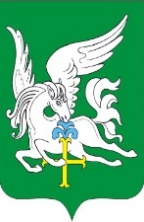 ЧĂВАШ РЕСПУБЛИКИКОМСОМОЛЬСКИ РАЙОНĔХИРТИ СЕНТЕР  ЯЛ ПОСЕЛЕНИЙĚН ДЕПУТАТСЕН ПУХĂВĚ ЙЫШĂНУ                     01.03. 2021  № 1/30Хирти Сентер  ялěЧУВАШСКАЯ РЕСПУБЛИКАКОМСОМОЛЬСКИЙ РАЙОНСОБРАНИЕ ДЕПУТАТОВ ПОЛЕВОСУНДЫРСКОГО  СЕЛЬСКОГО ПОСЕЛЕНИЯ РЕШЕНИЕ                   01.03.2021  № 1/30д. Полевой Сундырь№п/пНаименование движимогоимуществаГодвыпускаИндивидуализирующие   характеристики(инвентарный номер)Балансовая стоимость на 01.03.2021 г.Остаточнаястоимость на 01.03.2021 г.1Груз. бортовой  ГАЗ-53А, (идентификационный номер (VIN) ОТСУТСТВУЕТ,Марка, модель ТС ГАВЗ-53А,Наименование (тип ТС) Груз. бортовой,Категория ТС  (А.В.С.D, прицеп) СГод изготовления ТС 1981,Модель, № двигателя 222469, Шасси (рама) № ОТСУТСТВУЕТ, Кузов ( прицеп) № ОТСУТСТВУЕТ, Цвет кузова (кабины) ОСНОВНОЙ-СИНИЙМощность двигателя, л.с. (кВт) 115,0,Разрешенная максимальная масса, кг 7400,Масса без нагрузки, кг 3250,Паспорт транспортного средства 21ВТ 030815  от 29.04.1998 г, регистрационный    номер С 133 АО 211981050060177 997,920,00